Структура инвестиционного паспорта 
района Орловской области Содержание разделаНеобходимые показателиОбщие сведения Общие сведения 1.1. Наименование районаКорсаковский район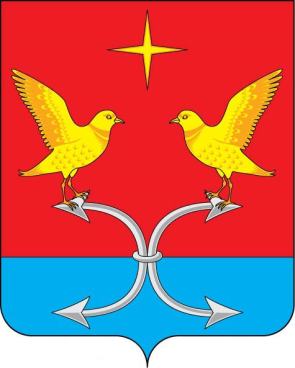 1.2. Географическое расположение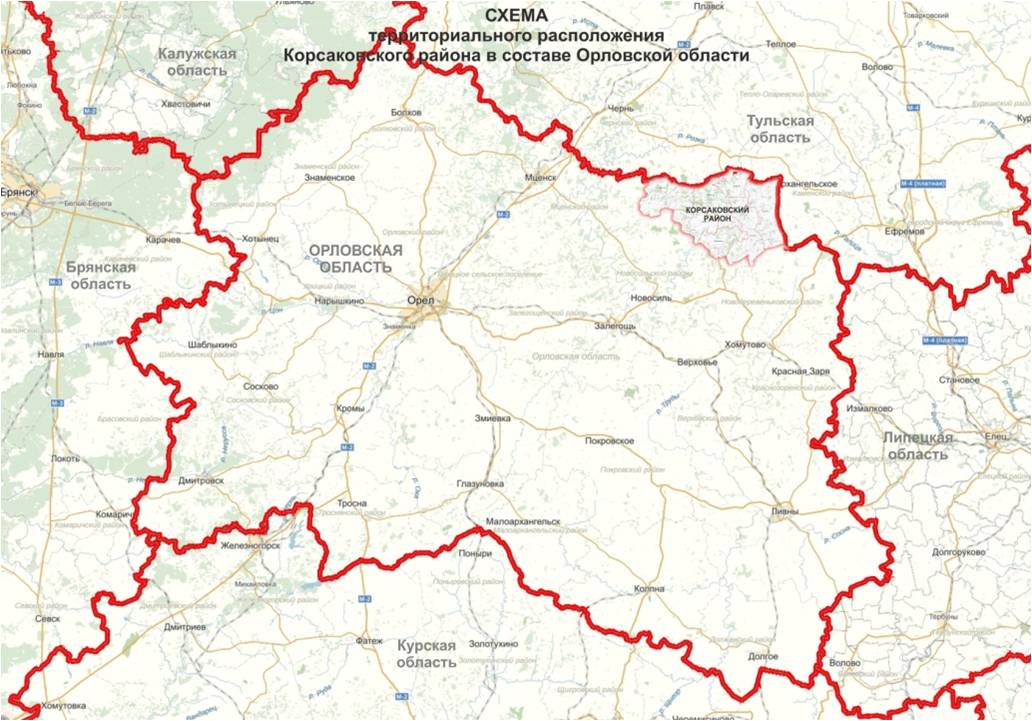 Корсаковский район Орловской области организован 2 августа 1989 года.  Площадь территории  Корсаковского   района составляет  690,9 кв.км, состоит из 72 населенных пунктов, которые объединены в 7 сельских поселений. Численность населения составляет 3812 человек.Административный центр- с. КорсаковоРасстояние от центра района – с. Корсаково  до города Орла – 127 кмОбеспеченность ресурсами Обеспеченность ресурсами 2.2. Транспортная инфраструктурана территории Корсаковского района протяженность дорог общего пользования составляет 273,7 км, из них региональные – 88,791 км, автодороги общего пользования местного значения в границах муниципального района – 108,7 км и автодороги общего пользования местного значения в границах населенных пунктов поселений (улично-дорожная сеть) – 76,2 км.Автомобильными дорогами регионального значения Орел - Корсаково Мценск - Корсаково  с твердым покрытием протяженностью 127 км. и 79 км. осуществляется круглосуточное движение автотранспорта.         По территории района осуществляются 1 муниципальный маршрут  Корсаково - Большие озерки – Страховка.        Одним из показателей повышения качества и уровня жизни населения района является газификация сельских населённых пунктов. В настоящее время в районе газифицированы все крупные населённые пункты.Район расположен от ближайшей железно - дорожной станции Чернь – 45 км.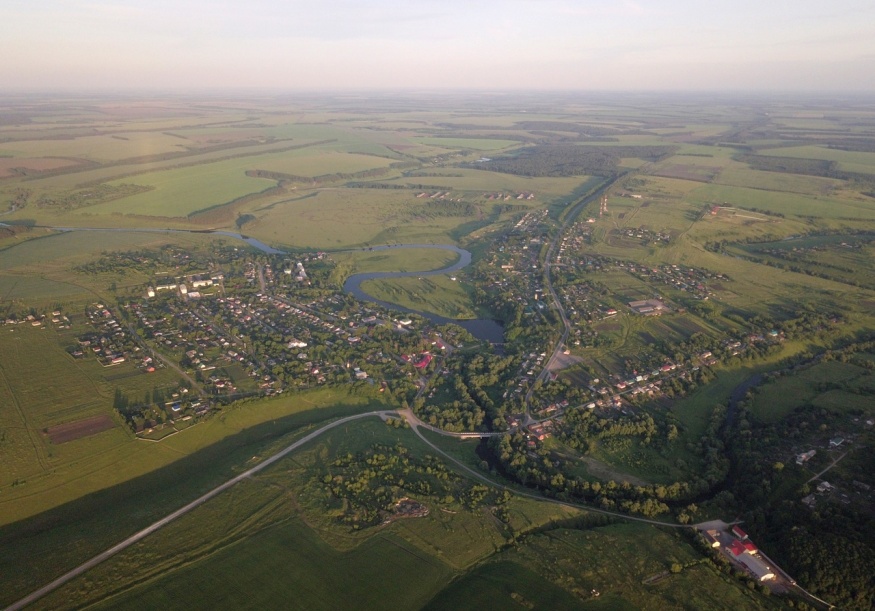 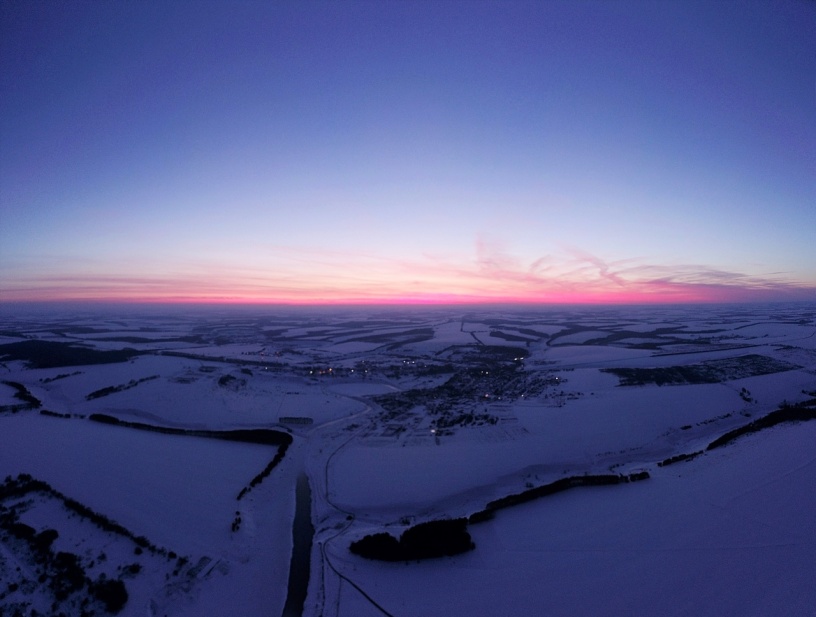 2.3. Трудовые ресурсыСреднесписочная численность работников в 2022 году составила 760 человек. Трудоспособного населения от общей численности жителей 55,8 % (2129человек). Старше трудоспособного возраста 26,4%. Численность безработных, зарегистрированных в государственных учреждениях службы занятости на 1 января 2023 года —16 человек. Среднемесячная з/п составляет 35 809,2  рублей.Отраслевая структура занятых по основным отраслям экономики, %.3.3. Другие ресурсыГеологическое строение характеризуется девонскими породами, заполненными юрскими и меловыми отложениями, имеются месторождения песка, глины, известняка. Овражность в районе средняя, длина самых крупных балок достигает   10 – 12 км. Основными формами рельефа, определяющими характер поверхности района, являются речные долины, балки и овраги. По характеру растительного покрова территория района относится к лесостепной зоне. По характеру растительного покрова территория района относится к лесостепной зоне. Леса составляют около семи процентов площади земельных угодий района.Речная сеть: самый крупный приток Оки в границах области. Длина её -234 км, из них 215 км проходят по территории Орловщины. Начало свое Зуша берет от истока в Тульской области, находящегося в нескольких километрах от границы с нашим районом. На территории района протекают также речки Филинка, Студенец, Грязная, Наречье, малая Раковка и  Раковка.Климатические условия района, его рельеф, почвы, наличие полезных ископаемых определяют его экономику, влияют на развитие сельского хозяйства и  местной  промышленности. На территории района располагаются 41 пруд, из них 28 пригодны для товарного и любительского спортивного рыболовства. В водоемах района обитают: карп, карась, окунь, плотва, голавль, пескарь, щука, раки, язь, шереспёр, толстолобик.Цены и тарифы на ресурсы в Корсаковском районе составляют:Электроэнергия – 3,36 за кВт ч;Газ – 6,37 за 1 куб. м;Вода – 30,75 за 1 куб. м.Инвестиционный портрет районаИнвестиционный портрет района3.1. Специализация района (отраслевые приоритеты)Выбрать один или несколько, напр.: сельское хозяйство, пищевая промышленность.3.2. Показатели деятельности основных отраслей экономики района (в формате инфографики, по основным отраслям)Корсаковский участок Залегощенского филиала ПАО "ИНТЕР РАО Орловский Энергосбыт"—производство важнейших видов промышленной продукции в натуральном выражении в 2021 году составил 2751,5тыс.вВт.чМУП «Комхоз»  — предприятие начало свое действие в 2020 году на смену ООО «ЖКУ», по прогнозам производство важнейших видов промышленной продукции в 2020 году составил 119702 куб.метров.Филиал ООО «Чали» — завод по производству пельменей. Агропромышленный комплекс представлен всеми формами хозяйствования. Производственную деятельность осуществляют 4сельскохозяйственных предприятий,  47 крестьянских (фермерских) хозяйства. ООО "АФ "Декар-Корсаково», ООО "Отрадаагроинвест», СХП «Корсаковское-1», ООО «Агрос».3.3.  Ведущие предприятия Корсаковское Райпо (районное потребительское общество). Основной вид деятельности - торговля розничная прочими бытовыми изделиями в специализированных магазинах. Адрес: 303580, Орловская область, Корсаковский район, с. Корсаково, Советская ул., д. 22. Контакты: 8(48667)2-13-96, Растегаева Лидия Афанасьевна.ООО "АФ "Декар-Корсаково» Основной вид деятельности - выращивание зерновых (кроме риса), зернобобовых культур и семян масличных культур. Адрес: 303580, Орловская область, Корсаковский район, с. Корсаково, ул. Советская, д. 15. Контакты: +7 486 672-14-98, agro@zaodekar.ru.
Территориально обособленное структурное подразделение ООО "Отрадаагроинвест». Адрес: 303582, Орловская, Корсаковский , С. Спешнево, Спешневский С/С. Контакты: ООО «Агрос». Основной вид деятельности - выращивание однолетних культур. Контакты: +7 (48646) 5-40-67, +7 (48646) 4-04-22Филиал ООО «Чали». Основной вид деятельности - производство продукции из мяса убойных животных и мяса птицы. Адрес: 303580, Корсаковский район, п.Крахмальный, д.2. Контакты: +7 (4862) 55-38-74, +7 (910) 200-72-49. В реальном секторе экономики района ведут деятельность 55 предприятий и организаций, из них 4 сельское, лесное хозяйство, рыболовство и рыбоводство, 1 обрабатывающее производство, 4 предприятий, занимающихся торговлей оптовой и розничной, 1 ת транспортировка и хранение, 1 — деятельность в области информации и связи, 26 — государственное управление и обеспечение военной безопасности, 9 организаций здравоохранения, 21 — в области культуры и спорта, функционируют из них 16, 11 в образовании, т 2 прочих видов услуг. 3.4.  Уровень жизниНа территории функционируют 5 школ (4 средних и 1 основная), из них в 3 функционируют дошкольные группы, 1 детский сад и его филиал по дошкольному образованию, Детско-юношеская спортивная школа, Центр Психолого-педагогической и медико-социальной помощи. В районе осуществляют деятельность 10 учреждений библиотечной системы, 1 учреждение дополнительного образования –Корсаковская школа искусств и 9 клубных учреждений. В районном центре работает ДК на 96 посадочных мест, центральная библиотека и детская школа искусств. Сеть учреждений здравоохранения состоит из центральной районной больницы и 8 ФАПов. Отрасль жилищно – коммунального хозяйства района представлена коммунальным предприятием МУП «Комхоз», которое оказывает жилищно-коммунальные услуги по отраслям:, водоснабжение, водоотведение, содержание дорог.3.5. ЦифровизацияВ районе создана система централизованного оповещения и связи, охватывающие все административные единицы предприятием «Ростелеком»Инвестиционные площадкиИнвестиционные площадки4.1. Территориальные приоритеты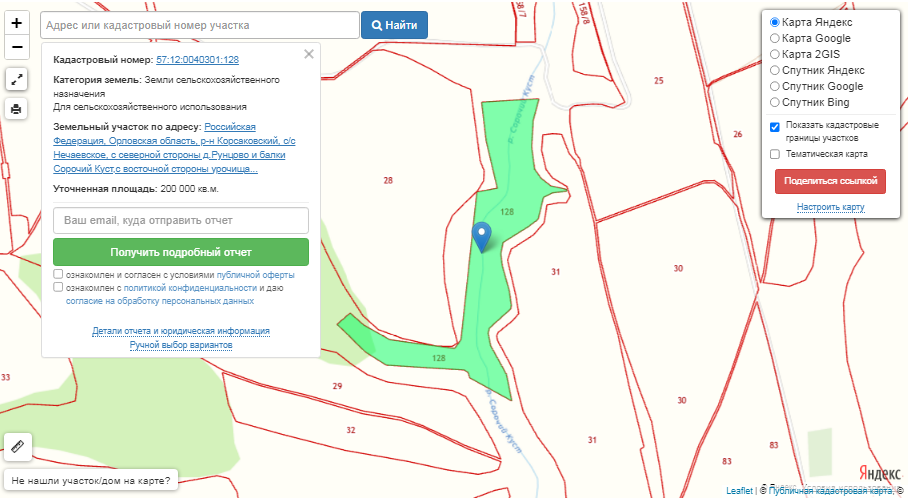 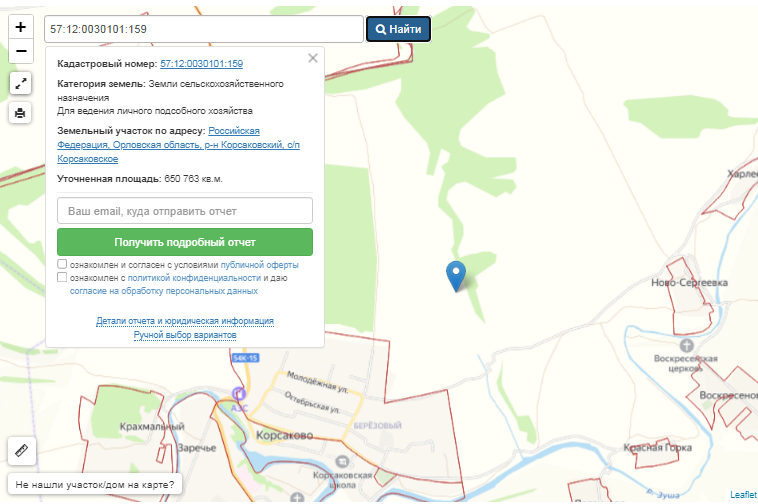 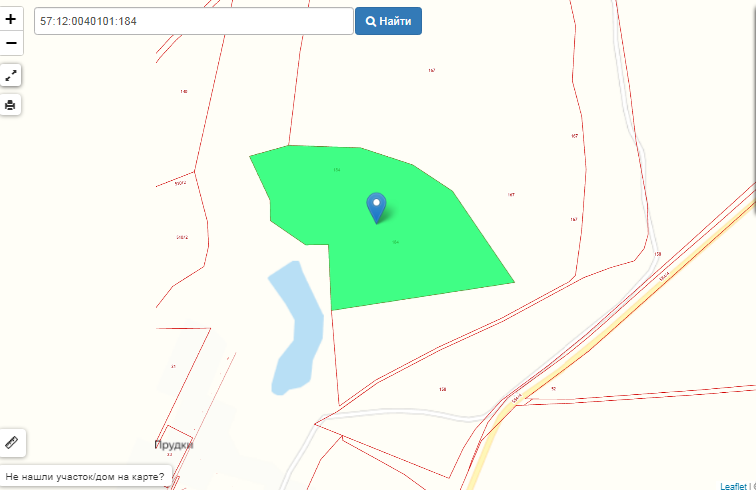 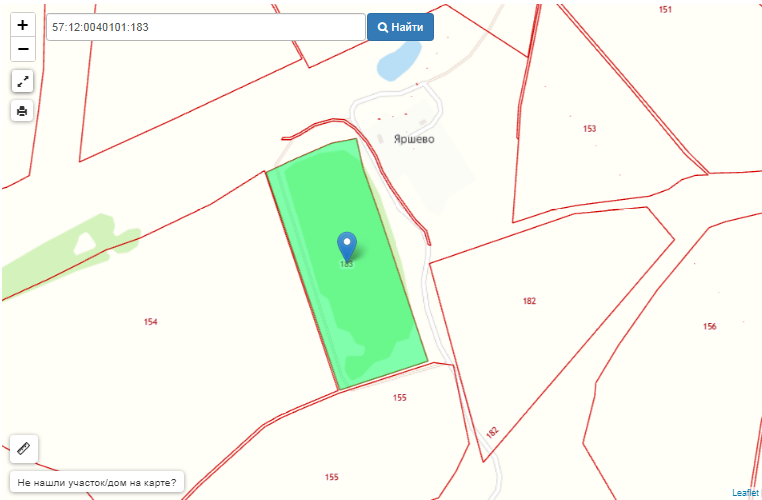 СВОБОДНЫЕ ОБЪЕКТЫ НЕДВИЖИМОСТИ ДЛЯ РЕАЛИЗАЦИИ4.1.1 Планы по доработке и подготовке площадокДействия и бюджет необходимые для приведения инвестиционной площадки/территории/сооружения к законченному виду — возможности передачи ее инвестору для реализации проекта:постановка на кадастровый учет земельного участка.4.2. Инвестиционные кейсы. НетИнвестиционная команда районаИнвестиционная команда района5.1. Ключевые контактыАдминистрация Корсаковского района Орловской областиАдрес: Орловская область, Корсаковский район, с.Корсаково, ул.Советская, д.31Глава района – Кнодель Виталий Рудольфович, тел. (8-48667) 2-15-25,приемная администрации 2-14-39 E-mail: korsakr-adm@adm.orel.ru ,официальный сайт района http://www.корсаково57.рфНачальник отдела по управлению муниципальным имуществом – Иванченко Яна Валерьевна, тел. (8-48667) 2-11-41, krskmi@mail.ru,Начальник отдела экономики, строительства и ЖКХ – Андреева Алла Геннадиевна,                   тел. (8-48667)2-14-53, E-mail: lady.all-andreeva13@yandex.ru